УКРАЇНАОДЕСЬКА ОБЛАСТЬПОДІЛЬСЬКА РАЙОННА ДЕРЖАВНА АДМІНІСТРАЦІЯ   РОЗПОРЯДЖЕННЯ15.01.2020                          м.Подільськ                              №  06/20Питання відзначення у 2020 роціДня Соборності УкраїниВідповідно до ст.2,6,13,22,39 Закону України «Про місцеві державні адміністрації», на виконання Указу Президента України від 13 листопада 2014 року №871/2014 «Про День Соборності України», з метою належного відзначення у 2020 році Дня Соборності України:1. Затвердити план заходів щодо відзначення у 2020 році Дня  Соборності України, що додається.2. Керівникам структурних підрозділів районної державної адміністрації, рекомендувати Куяльницькій сільській раді Подільського району організувати проведення заходів, присвячених Дню Соборності України та поінформувати про їх виконання відділ діловодства та роботи зі зверненнями громадян апарату районної державної адміністрації до 24 січня 2020 року.3. Відділу діловодства та роботи зі зверненнями громадян апарату районної державної адміністрації узагальнити матеріали про проведення заходів присвячених Дню Соборності України та поінформувати голову районної державної адміністрації до 28 січня 2020 року.4. Виконання розпорядження контролюватиму особисто.Голова районної державної адміністрації                                     Світлана НАЗАРЕНКО                                                                         ЗАТВЕРДЖЕНОрозпорядження голови      районної державної адміністрації15.01.2020  № 06/20ПЛАН ЗАХОДІВщодо відзначення у 2020 році Дня Соборності України1. Організувати та провести:1.1.  культурно-мистецькі заходи з нагоди відзначення Дня Соборності України;          січень  2020 року                             Куяльницька сільська рада (за згодою)1.2. інформаційно-просвітницькі заходи, присвячені висвітленню подій, пов’язаних з Днем Соборності України, виставки тематичних малюнків;         січень  2020 року                              Куяльницька  сільська рада (за згодою)2. Вжити заходи із забезпечення благоустрою населених пунктів, упорядкування об’єктів культурної спадщини, пам’ятників, пам’ятних знаків.         січень 2020 року                                 Куяльницька сільська рада (за згодою)3. Встановлення державних прапорів на адміністративних будівлях  району.січень 2020 року                               Куяльницька сільська рада (за згодою) 4. Забезпечити широке висвітлення у районних засобах масової інформації та на веб-сайті районної державної адміністрації заходів із відзначення Дня Соборності Українисічень  2020 року                                   сектор комунікацій з                                                                громадськістю                                                                райдержадміністрації   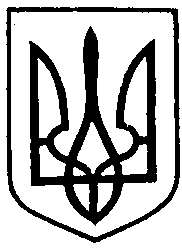 